REGIONE LOMBARDIA PROGRAMMA OPERATIVO REGIONALE 2014 -2020OBIETTIVO “INVESTIMENTI IN FAVORE DELLA CRESCITA E DELL’OCCUPAZIONE”(COFINANZIATO CON IL FESR)ASSE PRIORITARIO I - RAFFORZARE LA RICERCA, LO SVILUPPO E L’INNOVAZIONEAzione I.1.b.3.1 del POR FESR 2014-2020 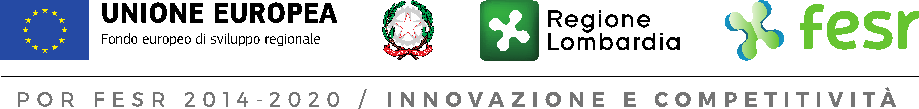 MODULO DI REGISTRAZIONE ALLA CONSULTAZIONE APERTA CON IL MERCATOIl/La sottoscritto/a ______________________________, in qualità di legale rappresentante di   ___________________, (indicare nome dell’operatore economico) COMUNICAla propria partecipazione alla consultazione del 12 Ottobre 2017 con n. ____rappresentanti e/o delegati attraverso la registrazione dei seguenti nominativi:il proprio interesse relativamente al/ai seguente/i fabbisogno/i e ambito/i di ricerca (barrare  con una X il/i fabbisogni di interesse):al fine di abilitare e beneficiare di opportunità di networking (barrare con una X la voce pertinente).la pubblicazione dei propri contatti sul sito istituzionale di Regione Lombardia www.fesr.regione.lombardia.it e sulla piattaforma di Open innovation (http://www.openinnovation.regione.lombardia.it) REGISTRATION FORM TO OPEN MARKET CONSULTATIONThe undersigned ______________________________, as legal representative of ___________________, (indicate the name of the economic operator)COMMUNICATEa) the participation in the consultation of 12 October 2017 of (number) ____ representatives and / or delegates by registering the following names:Name and Surname Organization Membership Role Contact Email Contact tele-phonicb) an interest in the following needs(s) and research field(s) (insert an X in the section of interest):c) in order to enable and benefit from networking opportunities (insert X in the relevant section)its contact details be published on the institutional website of the Lombardy Region www.fesr.regione.lombardia.it and on the Open innovation platform (http://www.openinnovation.regione.lombardia.it)                Informativa sul trattamento dei dati personaliAi sensi dell’art.13 del d.lgs. 30.06.2003 n.196, titolare dei dati è la Giunta Regionale della Lombardia, nella persona del Presidente pro-tempore – Piazza Città di Lombardia, 1 – 20124 Milano.Responsabile interno del trattamento dei dati è:il Direttore Generale della Direzione Generale della DG Università, Ricerca e Open Innovation di Regione Lombardia con sede in Piazza Città di Lombardia 1 – 20124 Milano.Il Codice in materia di protezione dei dati personali (D. Lgs. n. 196/2003) prevede la tutela delle persone e di altri soggetti per quanto concerne il trattamento dei dati personali. Il trattamento di tali dati sarà improntato ai principi di correttezza, liceità, pertinenza e trasparenza, tutelando la riservatezza e i diritti dei soggetti richiedenti secondo quanto previsto dall’art. 11 del suddetto decreto. Ai sensi dell’art. 13 del suddetto decreto ed in relazione ai dati personali che verranno comunicati ai fini della partecipazione al presente Bando, si forniscono inoltre le informazioni che seguono. Finalità del trattamento dati I dati acquisiti con il presente modulo saranno utilizzati esclusivamente per le finalità relative al procedimento amministrativo per il quale vengono comunicati. Tutti i dati personali che verranno in possesso di Regione Lombardia e dei soggetti eventualmente incaricati della gestione della consultazione saranno trattati esclusivamente nel rispetto dell’art. 13 del suddetto decreto. Modalità del trattamento dati Il trattamento dei dati acquisiti sarà effettuato con l’ausilio di strumenti, anche elettronici, idonei a garantirne la sicurezza e la riservatezza secondo le modalità previste dalle leggi e dai regolamenti vigenti. Comunicazione dei dati I dati potranno essere elaborati, comunicati e diffusi da Regione Lombardia per l’esecuzione delle attività e delle funzioni di sua competenza così come esplicitati nel modulo. Diritti dell’interessato I soggetti cui si riferiscono i dati personali possono esercitare i diritti previsti da artt. 7 e 8 del D. Lgs. n. 196/2003, tra i quali figura la possibilità di ottenere in qualsiasi momento: la conferma dell’esistenza di dati personali che li possano riguardare, anche se non ancora registrati, e la loro comunicazione in forma intelligibile; l’indicazione della loro origine, delle finalità e delle modalità del loro trattamento, nonché la possibilità di verificarne l’esattezza; l’aggiornamento, la rettifica e l’integrazione dei dati, la loro cancellazione, la trasformazione in forma anonima od opporsi al trattamento dei dati per motivi legittimi o giustificati motivi; l’attestazione che le operazioni di cui al precedente punto sono state portate a conoscenza di coloro ai quali i dati sono stati comunicati o diffusi, eccettuato il caso in cui tale adempimento si riveli impossibile o comporti un impiego di mezzi manifestamente sproporzionato rispetto al diritto tutelato. Le modalità per esercitare i citati diritti sono disciplinate dal decreto del Segretario Generale n. 10312 del 6/11/2014 “Determinazioni in merito al diritto di accesso ai dati personali e agli altri diritti di cui all’Art 7 e art. 8 del D.Lgs. 196/2003 detenuti dalla Giunta regionale. Approvazione di “Policy di gestione di accesso ai dati personali”. Le istanze andranno rivolte a Regione Lombardia, all’indirizzo di posta elettronica certificata ricercainnovazione@pec.regione.lombardia.itConsultazione aperta con il mercato propedeutica e finalizzata alla validazione dei presupposti per l’attivazione di gare di appalto pre-commerciale per i seguenti fabbisogni di innovazione tecnologica individuati come procedibili dal decreto n. 8284 del 7/07/2017 VALUTAZIONE “DELLA FRAGILITA’ DELLA PLACCA ATEROSCLEROTICA CORONARICA” “RIABILITAZIONE ED ASSISTENZA DEI PAZIENTI NEUROLOGICI MEDIANTE DISPOSITIVI ROBOTICI”“BRONCOASPIRAZIONE SICURA”12 ottobre 2017 Palazzo di Regione Lombardia sala convegni Valeria Solesin, 1 pianoIngresso N1 - Piazza Città di Lombardia, 1 Milano – ItaliaMODULO REGISTRAZIONE REGISTRATION FORM TO OPEN MARKET CONSULTATIONNome e CognomeOrganizzazione di appartenenzaRuoloContatto e-mailContatto telefonicovalutazione della fragilità della placca aterosclerotica coronaricariabilitazione ed assistenza dei pazienti neurologici mediante dispositivi roboticibroncoaspirazione sicuradi autorizzare di non autorizzare Name and SurnameOrganizationRolee-mail addressPhoneevaluation of the fragility of the atherosclerotic plaque of coronary arteryrehabilitation and assistance of neurological patients by means of robotic devicessafe bronchial aspirationto authorizenot to authorize